Gaeilge:Téama- Mé FéinMonday-  Le foghlaim:An Aimsir Chaite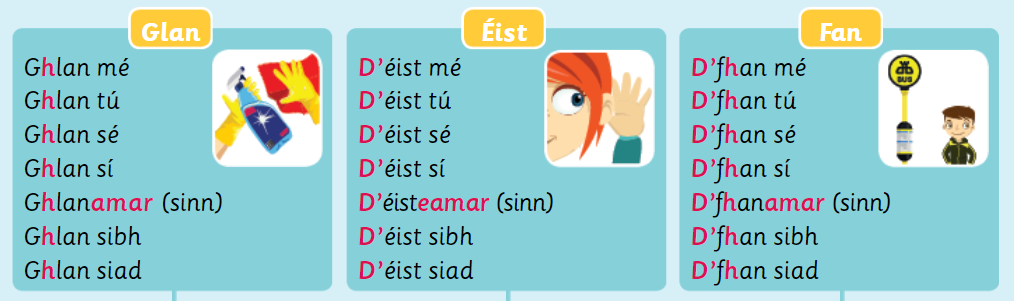 Críochnaigh na habairtí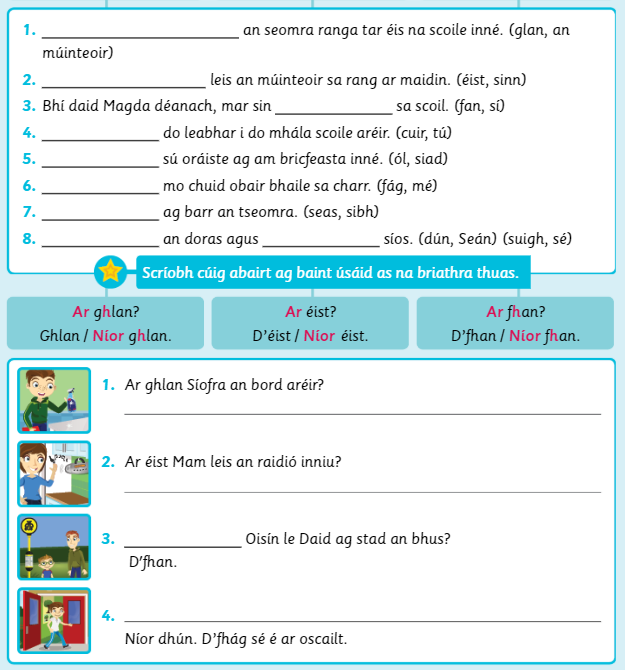 Tuesday: Bí ag caint- Fúim FéinTalk about yourself, your name, where do you live, where were you born… as Gaeilge.Críochnaigh na habairtí.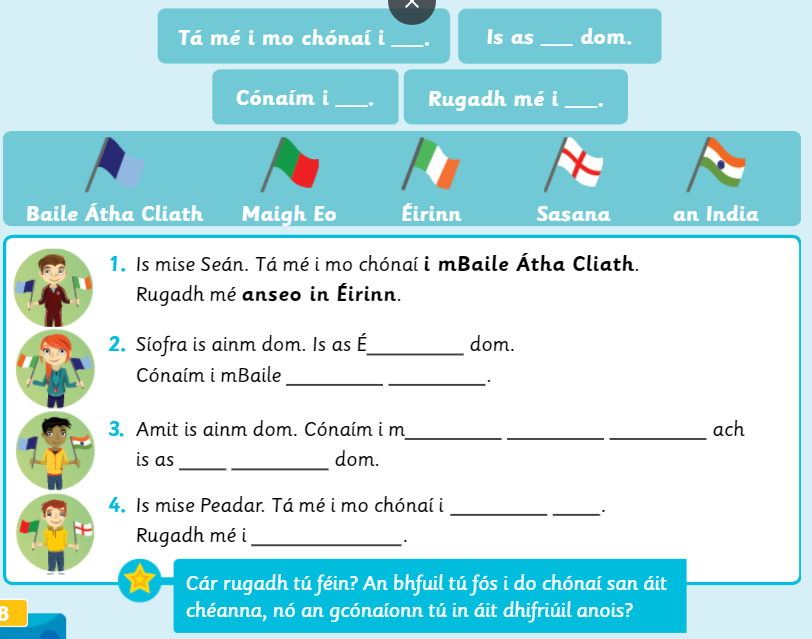 Wednesday- Cá bhfuil tú i do chonaí?Remember the rule when using the urú in Irish, read and learn this rhyme again to help you.My BrotherGot caughtNot doingDishes tonightNobody getsComplete the following exercise using the urú.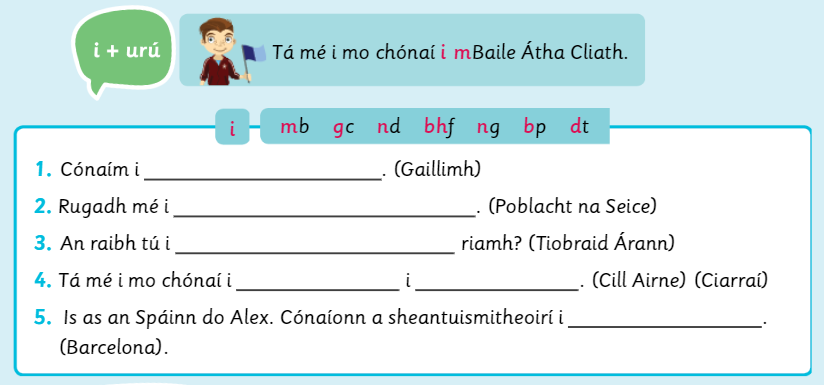 Thursday- Scríobh pas duit féin.Design a passport for yourself as Gaeilge.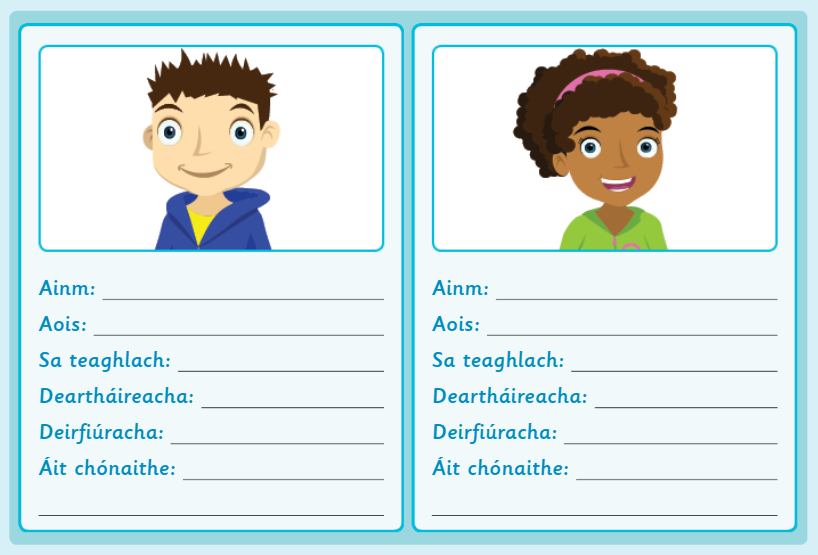 Friday: Am Don Léamh.      Bí ag léamh agus freagair na ceisteanna.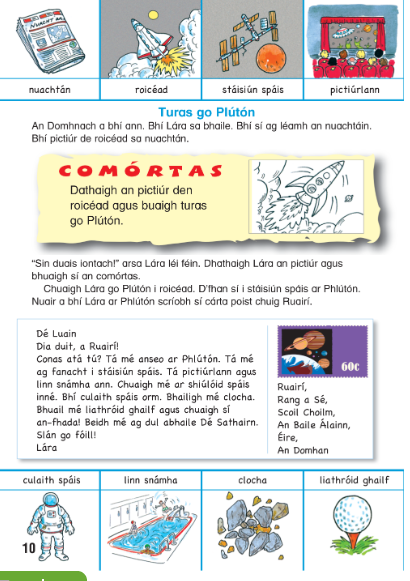 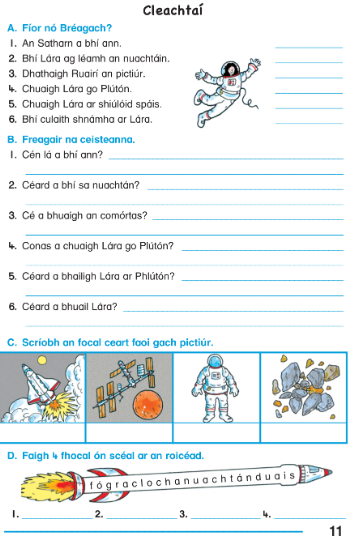 EnglishSpelling ListReading for the week: By the North Star pg 172 – 175: Unfortunate Conclusions (Unit 38)Monday: VocabularyWrite out these sentences and fill in the missing word from the spelling list.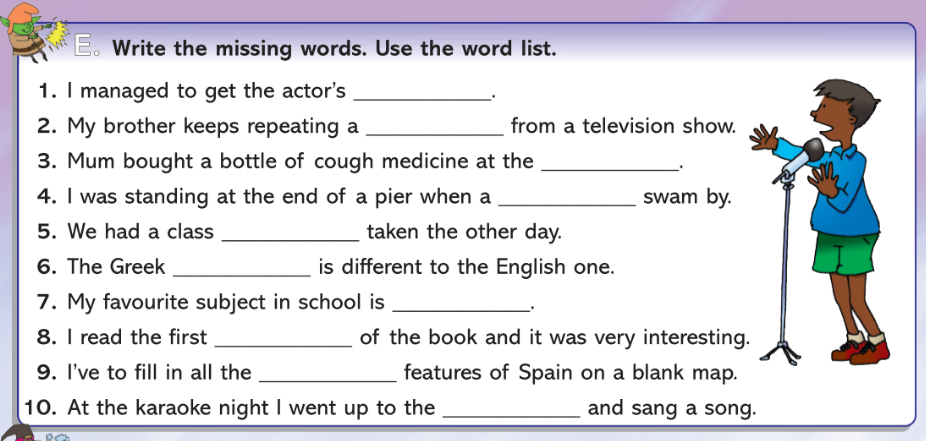 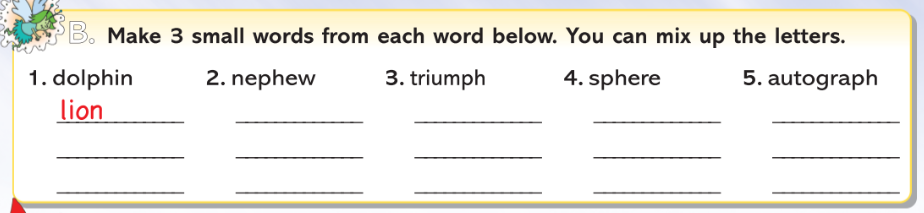 Tuesday: The use of the apostrophe in the correct setting.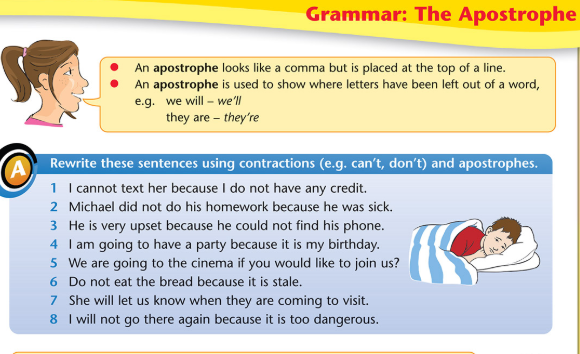 Wednesday: Continuation of the use of the apostrophe.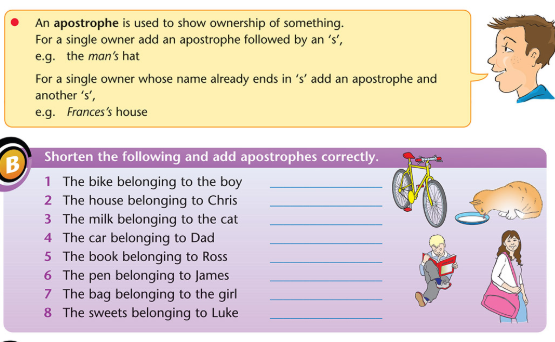 Thursday: Comprehension questions based on the story Unfortunate Conclusions found in your class reader By the North Star pgs. 172-175. The reader is available on  www.edcolearning.ie          Username: primaryedcobooks      Password: edco2020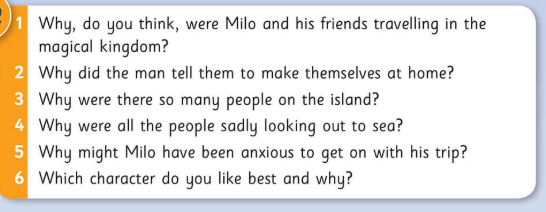 Friday: Procedural WritingWrite the rules of your favourite sport. Use the passage below as a guideline. 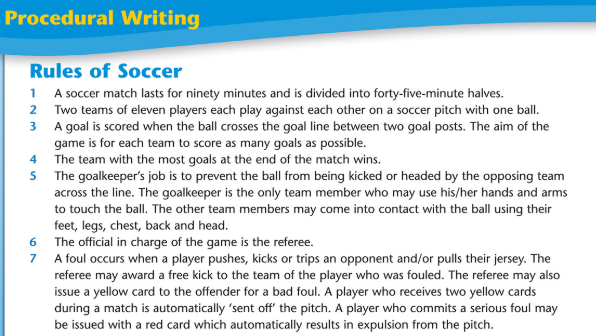 Maths- MoneyMonday- Revising tables x8/x9 every day of the week.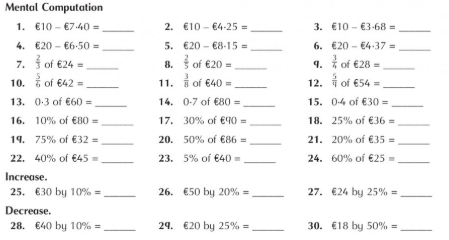 Tuesday- Complete the following questions.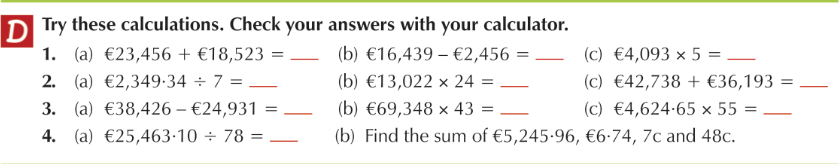 C. Wednesday- Value for money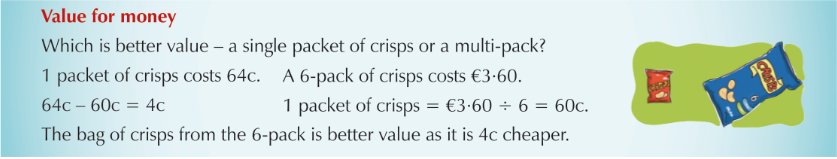 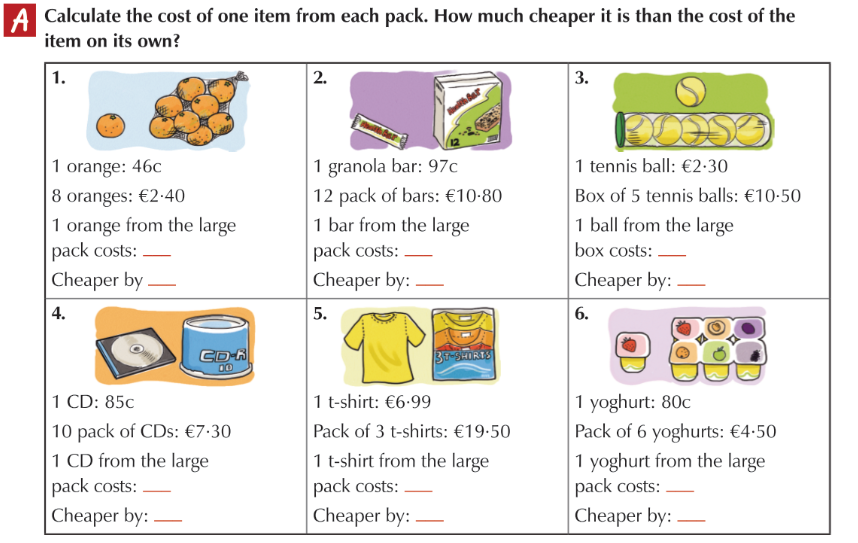 Thursday- Value added tax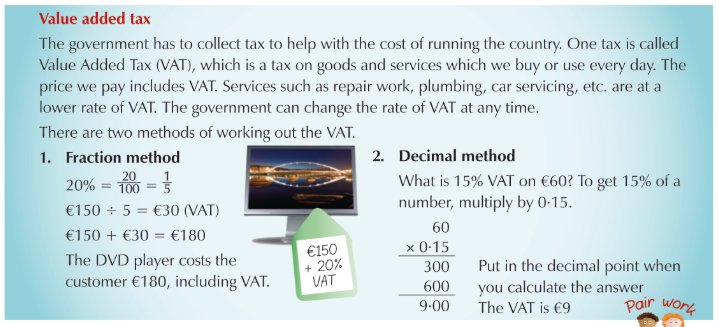 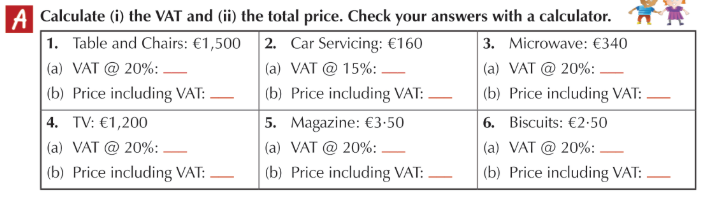 Friday: Word Problems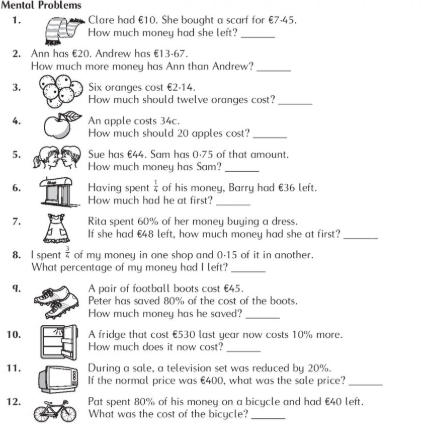 Extra Activities: Having focused on Money for the week, test your skills. Have some fun and play a game of Mathopoly or some Maths quizzes using the following links. https://www.twinkl.ie/resource/roi-change-from-eur10-mathopoly-board-game-roi2-m-392https://ie.mathgames.com/skill/5.67-sale-prices https://ie.mathgames.com/skill/5.117-consumer-math-unit-pricesOther LessonsMonday: Geography: Have a look at this power point looking at the planets in outer space.https://www.twinkl.ie/resource/planets-of-the-solar-system-fact-cards-t2-or-642Design your own planet, try to make it as original and as interesting as possible.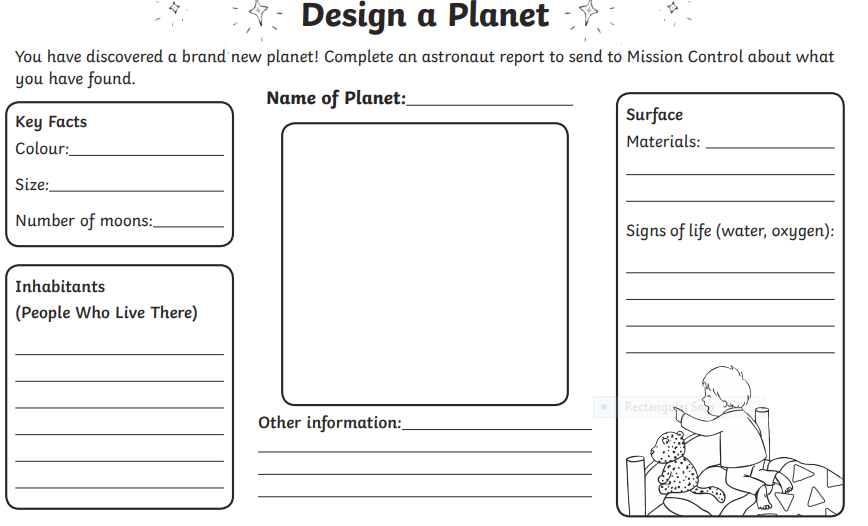 Tuesday: Try out this crossword to test your general knowledge on Space!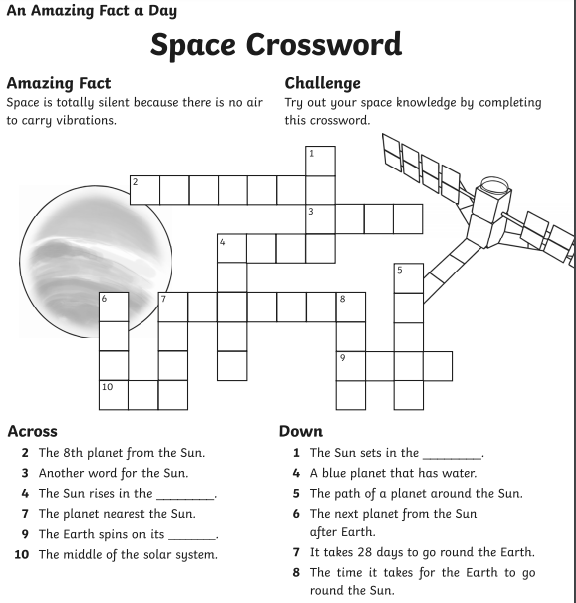 Wednesday: Art: Space Art Lesson- Have fun following this tutorial to draw your own Space scene, be as creative as you like.https://www.youtube.com/watch?v=LWgzybrHjIA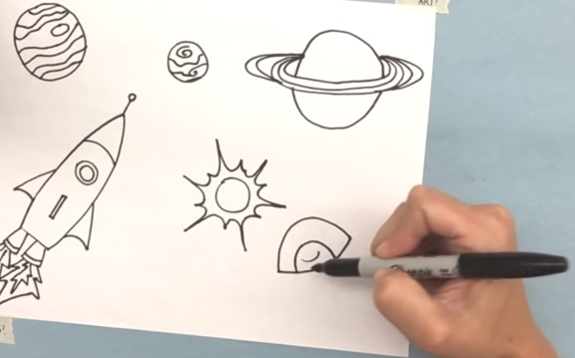 Thursday: S.P.H.E It is important during these strange times to take timeout and to look after our Wellbeing. This might involve taking a short walk or a cycle or chatting to friends and family on the phone. It might mean reading a book or some people like to engage in some mindful colouring. There are some good activities in the following booklet for you to pick and choose from. https://www.otb.ie/wp-content/uploads/2020/04/At-Home-with-Weaving-Well-being-A-Mental-Health-Journal-for-Kids.pdf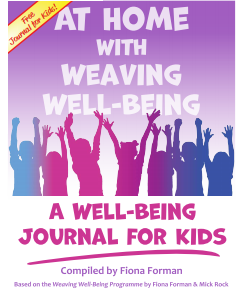 Friday: ReligionLearning about our diocese. Read the piece and write about your local parish, using the prompt questions as a guideline. Draw a picture of your local parish church.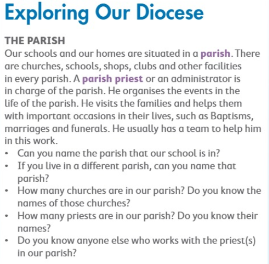 SubjectMondayTuesdayWednesdayThursdayFridayGaeilgeTéama: Mé FéinLitriú (Spellings)Bí ag léamh!Am don LéamhGramadachLe foghlaim: Revise Aimsir ChaiteScríobh amach na habairtí agus líon na bearnaíTéama: Mé FéinLitriú (Spellings)Bí ag léamh!Am don LéamhBí ag caint!Talk about yourself, your name, where do you live, where were you born… as Gaeilge.Téama: Mé FéinLitriú (Spellings)Bí ag léamh!Am don LéamhGramadachLe foghlaim: urúThe urú is a little letter that sometimes comes before words. Choose the correct urú and complete the sentences.Téama: Mé FéinLitriú (Spellings)Bí ag léamh!Am don LéamhBí ag scríobh!Scríobh pás (passport) duit féin.Don’t forget – you can design your own template or use the one in this document.Téama: Mé FéinLitriú (Spellings)Bí ag léamh!Am don LéamhLéamhthuiscintAm don Léamh – Freagair na ceisteanna atá bunaithe ar Am don Léamh Turas go PlútónOnline dictionaries https://www.teanglann.ie/en/https://www.focloir.ie/EnglishLearn SpellingsVocabulary: Write out the sentences from Activity A andcomplete the sentences using words from the spelling list.ReadingBy the North Star: Unfortunate Conclusions pg 172 (Reader available at edcolearning.ie)Choose a novel to read.Learn SpellingsGrammar: Using an apostrophe to show a missing letter: don’t, can’t, etc.ReadingBy the North Star pg 173Continue reading novelLearn SpellingsGrammar:Using an apostrophe to show ownership: the girl’s coatReadingBy the North Star pg 174Continue reading novelLearn SpellingsComprehension Complete the questions based on the reading Unfortunate Conclusions pg 172-175Online dictionaryhttps://dictionary.cambridge.org/ReadingBy the North Star pg 175Continue reading novelSpelling TestWritingUse the procedural writing example to write the rules of your favourite sport.ReadingBy the North Star pg 172-175: ReviseContinue reading novelSubjectMondayTuesdayWednesdayThursdayFridayMathsTables: x8MoneyActivity AOperations with money: Subtraction, finding fractions, decimals and percentages of moneyTables: x8MoneyActivity BOperations with money: Addition, subtraction, multiplication, divisionTables: x9MoneyActivity C Finding value for money: Divide to find out how much one item costsTables: x9MoneyActivity DCalculating value added tax and finding the new price of items.Tables: Revise allMoneyActivity ESolving word problemsExtra gameshttps://www.twinkl.ie/resource/roi-change-from-eur10-mathopoly-board-game-roi2-m-392https://ie.mathgames.com/skill/5.67-sale-prices https://ie.mathgames.com/skill/5.117-consumer-math-unit-pricesOther LessonsGeography: SpaceLook at the power point about Space under the Other Lesson Resources in Google Classroom or here:  https://www.twinkl.ie/resource/planets-of-the-solar-system-fact-cards-t2-or-642Design your own planet.Geography: SpaceTest out your general knowledge about space by completing the crossword.Art: DrawingDraw along with this tutorial to create your own space picture.https://www.youtube.com/watch?v=LWgzybrHjIAS.P.H.E: Taking Care of MyselfIt’s important that we take care of ourselves. This week we have included a link to the Weaving Wellbeing site. Here you will find a free wellbeing journal. https://www.otb.ie/wp-content/uploads/2020/04/At-Home-with-Weaving-Well-being-A-Mental-Health-Journal-for-Kids.pdfReligion: The Church: Our ParishLearning about our diocese. Read the piece and write about your local parish, using the prompt questions as a guideline. Draw a picture of your local parish church.MondayTuesdayWednesdayThursdaypharmacyparagraphphysicalautographtelephonenephewdolphinalphabettriumphspherephotographgeographyphraseorphanmicrophonephantom